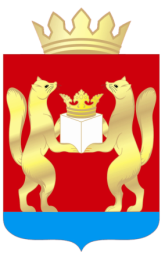 АДМИНИСТРАЦИЯ  ТАСЕЕВСКОГО  РАЙОНАП О С Т А Н О В Л Е Н И Е  О внесении изменений в постановление  администрации Тасеевского района от 29.06.2015 № 434 « О порядке формирования, ведения и утверждения ведомственных перечней муниципальных услуг и работ, оказываемых и выполняемых муниципальными учреждениями Тасеевского района»	В соответствии с пунктом 3.1 статьи 69.2 Бюджетного кодекса Российской Федерации и постановлением Правительства Российской Федерации от 26.02.2014 № 151 «О формировании и ведении базовых (отраслевых) перечней государственных и муниципальных услуг и работ, оказываемых и выполняемых федеральными государственными учреждениями, и об общих требованиях к формированию, ведению и утверждению ведомственных перечней государственных (муниципальных) услуг и работ, оказываемых и выполняемых государственными учреждениями субъектов Российской Федерации (муниципальными учреждениями)» статьями 46, 48 Устава  Тасеевского района, ПОСТАНОВЛЯЮ:1.Внести в постановление администрации Тасеевского района от 29.06.2015 № 434 « О порядке формирования, ведения и утверждения ведомственных перечней муниципальных услуг и работ, оказываемых и выполняемых муниципальными учреждениями Тасеевского района» следующие изменения:	В Порядке формирования, ведения и утверждения ведомственных перечней муниципальных услуг и работ, оказываемых и выполняемых муниципальными учреждениями Тасеевского района (далее-Порядок):1)исключить подпункт 4.4 Порядка;2)подпункт 4.7 Порядка изложить в следующей редакции:«4.7 тип муниципального учреждения (бюджетное, автономное, казенное) и вид его деятельности;»;3)подпункт 4.9 Порядка изложить в следующей редакции:«4.9.Наименование показателей, характеризующих качество (в соответствии с показателями, характеризующими качество, установленными в базовом (отраслевом) перечне, а при их отсутствии или в дополнение к ним – показателями, характеризующими качество, установленными при необходимости органом, осуществляющим функции и полномочия учредителя) и объем муниципальной услуги (работы), с указанием единицы измерения данных показателей;»;4)подпункт 4.11 Порядка дополнить словами: «или указание на источник их официального опубликования.»;5)исключить пункты 7,8 Порядка;6)пункт 9 Порядка изложить в редакции:«9.Ведомственные перечни муниципальных услуг (работ) размещаются на официальном сайте по размещению информации о государственных и муниципальных учреждениях (www.bus.gov.ru) и на едином портале бюджетной системы Российской Федерации (www.budget.gov.ru) в информационно-телекоммуникационной сети Интернет в порядке, установленном министерством финансов Российской Федерации.2.Опубликовать настоящее постановление на официальном сайте администрации Тасеевского района в сети Интернет.3.Контроль за исполнением настоящего постановления возложить на первого заместителя Главы администрации Тасеевского района Северенчука И.И.4.Настоящее постановление вступает в силу в день, следующий за днем его официального опубликования.Глава Тасеевского района                                                           О.А. Никаноров25.05.2017 с. Тасеево№ 453